ČETVRTAK,30.4.2020.RIJEŠI ZADATKE . U NEKIM ZADACIMA IMA VIŠE NAMIRNICA ZA KUPITI, PRIMJERICE 2 KANTE BOJE…TE NAMIRNICE DODATNO I POSEBNO ZBROJI.1)TATA JE DOBIO POPIS NA POSLU ŠTO TREBA KUPITI U TRGOVINI. KOLIKO MU JE NOVACA POTREBNO?RAČUN:ODGOVOR:________________________________________________________________________________________________________________________2)MATIJA IMA UŠTEĐENO 1000 KUNA KOJE JE DOBIO ZA ROĐENDAN. POŽELIO JE KUPITI SI NEKE NOVE IGRAČKE: KOLIKO KOŠTAJU ZAJEDNO SVE OVE IGRAČKE?RAČUN:ODGOVOR:_______________________________________________________________________________________________________________________AKO MATIJA IMA 1000 KUNA, KOLIKO NOVACA ĆE MU OSTATI KADA BI SVE TO KUPIO?RAČUN:ODGOVOR:_______________________________________________________OD SVIH OVIH IGRAČAKA, ŠTO SE TEBI MATIJA NAJVIŠE SVIĐA?__________________________________________________________________________________BUŠILICU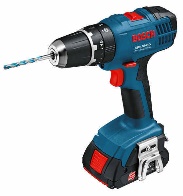 1 235 KUNAŠARAFE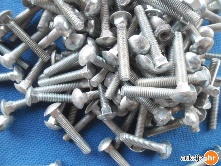 153 KUNETIPLE ZA ZID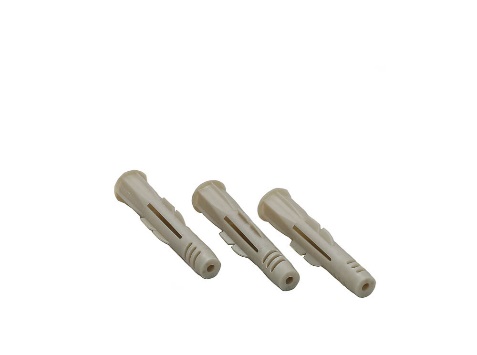 55 KUNA2 KANTE BOJE ZA ZID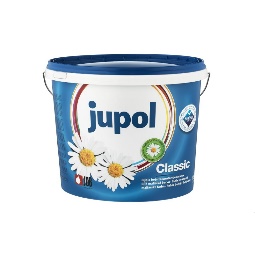 1 KANTA= 250 KUNALEGO KOCKICE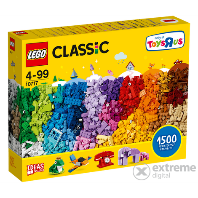 187 KUNANOGOMETNA LOPTA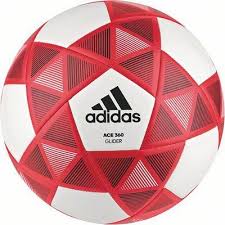 129 KUNAGUŠTERA ROBOTA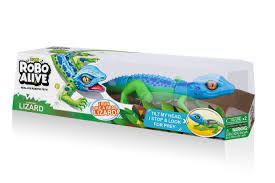 155 KUNAPUŠKU SA GUMENIM METCIMA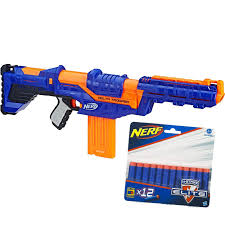 253 KUNE2 GOLA ZA NOGOMET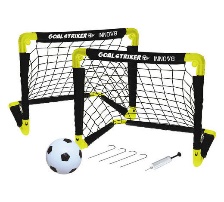 1 GOL = 112 KUNA